24.11.2023 года в Борискинском сельском поселение прошел замечательный праздник День Матери в районном доме культуры концерт для Мам. В этот день хочется сказать спасибо всем мамам на планете за самый лучший подарок — жизнь! Поздравляем вас с Днем матери и желаем долгих лет жизни, настоящего счастья и самого крепкого здоровья.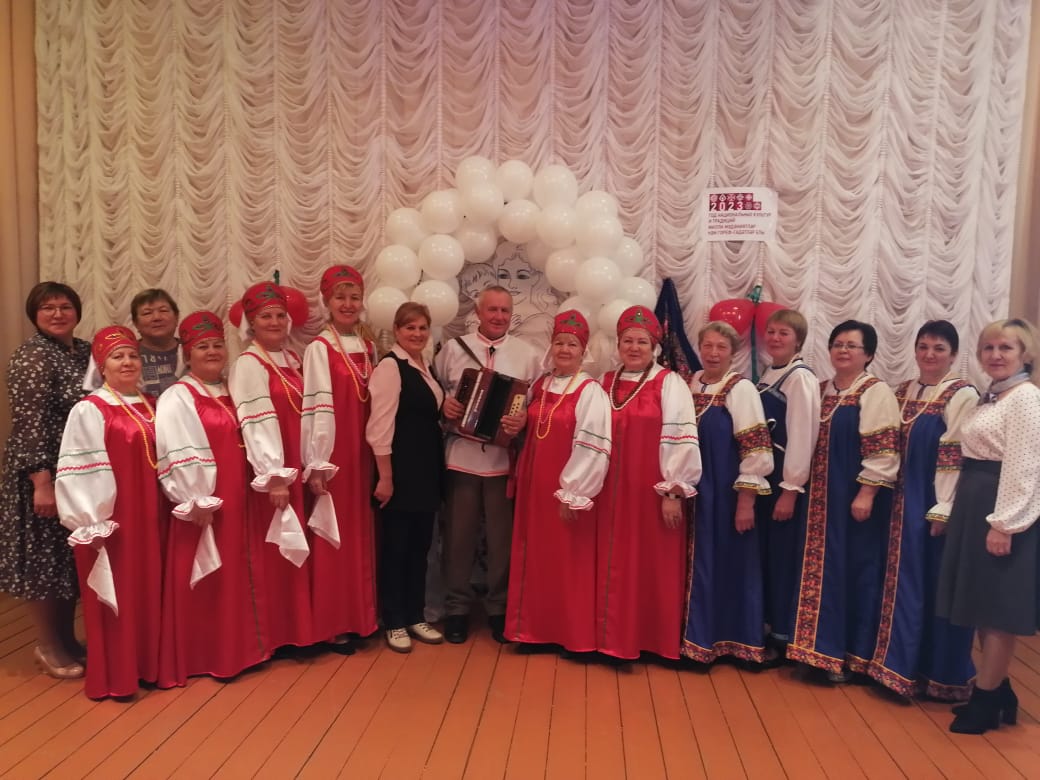 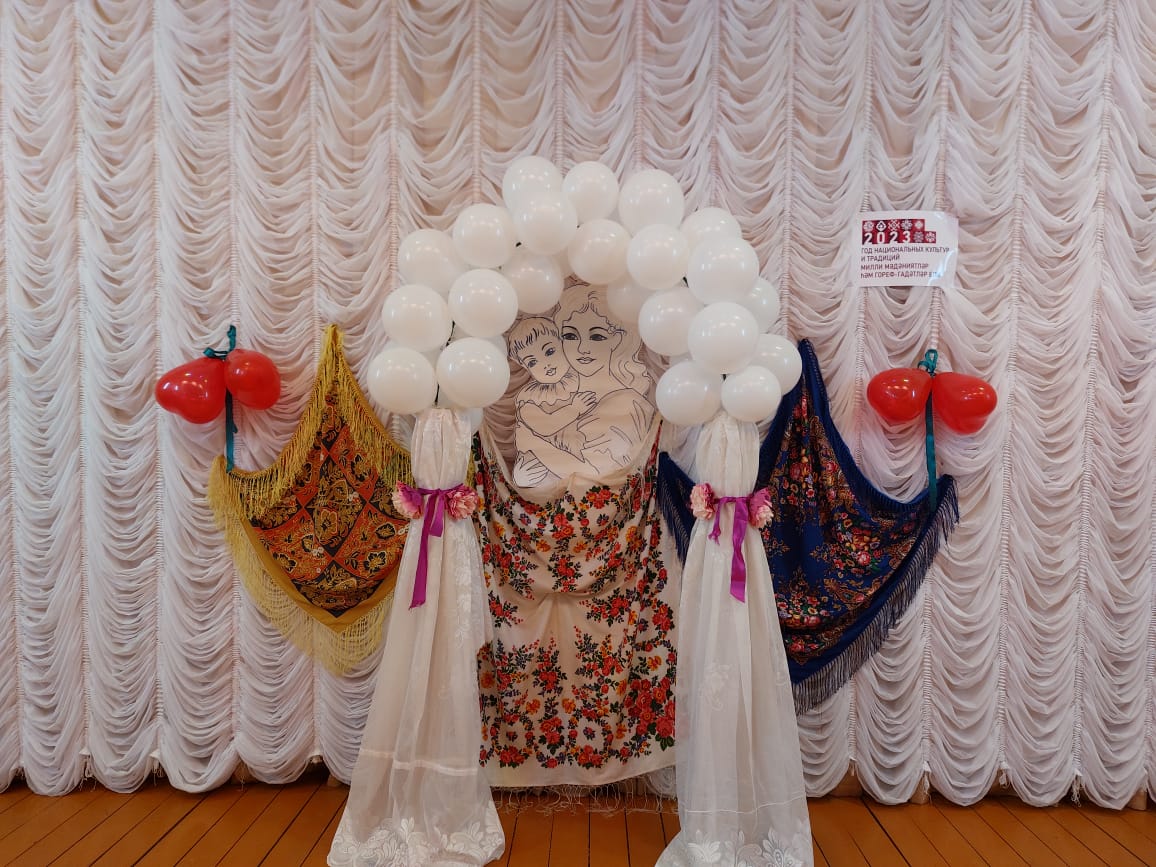 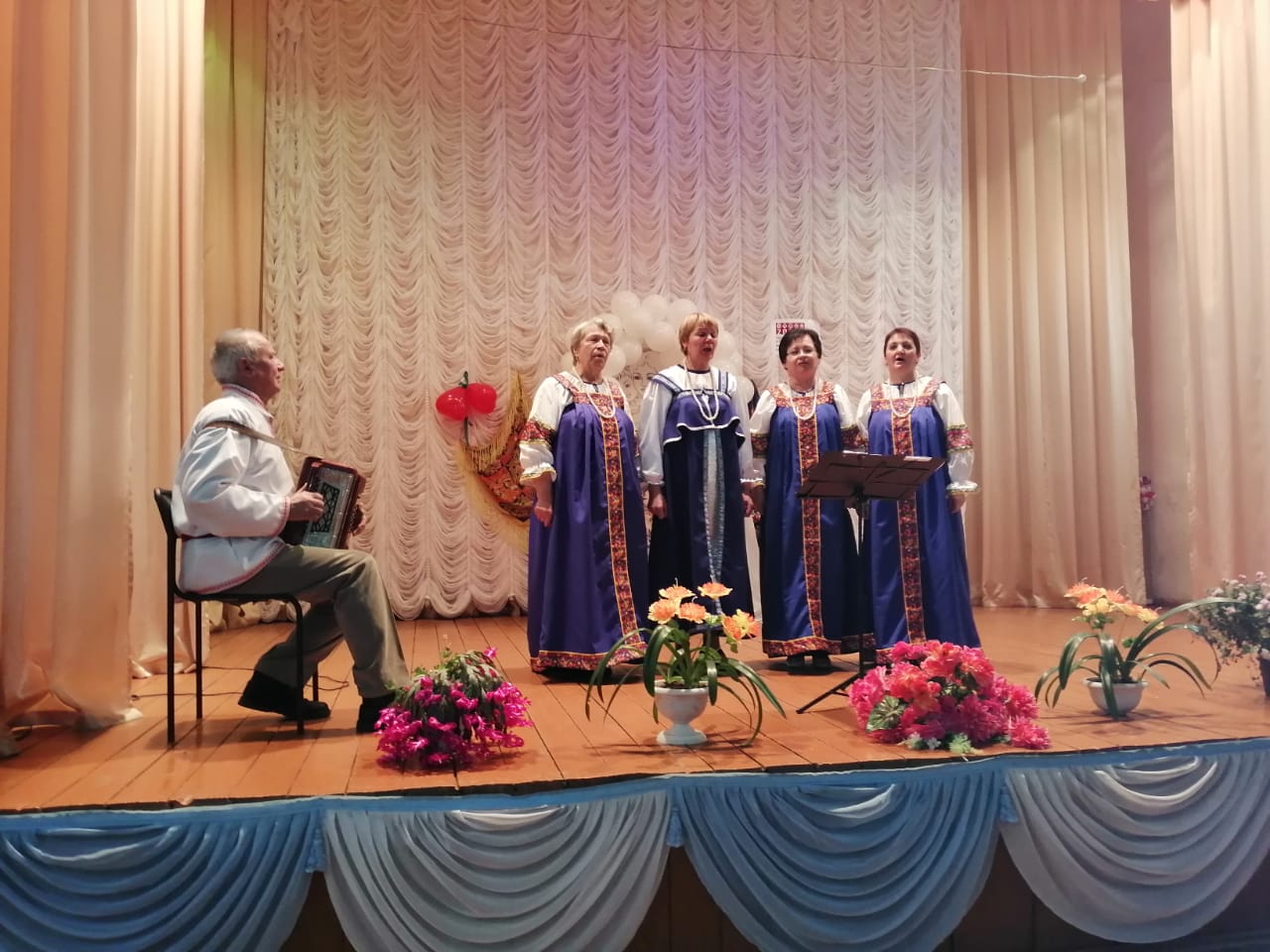 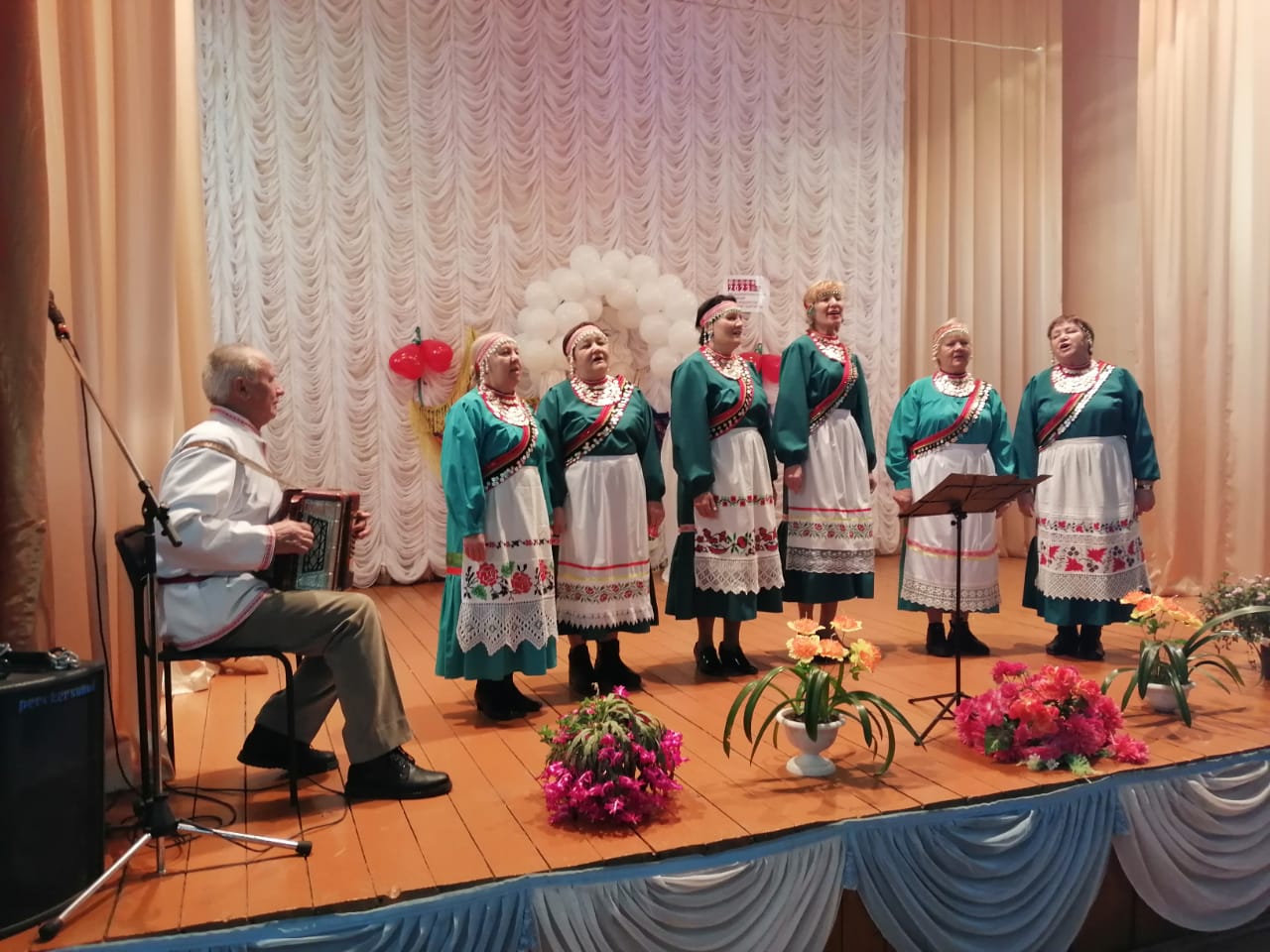 